2) Analyse de la non-conformité par la DLT3) Traitement de la non-conformité5) Archivage et distributionCopies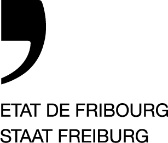 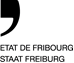 FICHE DE NON-CONFORMITE N °      FICHE DE NON-CONFORMITE N °      FICHE DE NON-CONFORMITE N °      FICHE DE NON-CONFORMITE N °      FICHE DE NON-CONFORMITE N °      FICHE DE NON-CONFORMITE N °      FICHE DE NON-CONFORMITE N °      FICHE DE NON-CONFORMITE N °      FICHE DE NON-CONFORMITE N °      FICHE DE NON-CONFORMITE N °      FICHE DE NON-CONFORMITE N °      FICHE DE NON-CONFORMITE N °      FICHE DE NON-CONFORMITE N °      FICHE DE NON-CONFORMITE N °      FICHE DE NON-CONFORMITE N °      FICHE DE NON-CONFORMITE N °      FICHE DE NON-CONFORMITE N °      FICHE DE NON-CONFORMITE N °      FICHE DE NON-CONFORMITE N °      FNCFNCFICHE DE NON-CONFORMITE N °      FICHE DE NON-CONFORMITE N °      FICHE DE NON-CONFORMITE N °      FICHE DE NON-CONFORMITE N °      FICHE DE NON-CONFORMITE N °      FICHE DE NON-CONFORMITE N °      FICHE DE NON-CONFORMITE N °      FICHE DE NON-CONFORMITE N °      FICHE DE NON-CONFORMITE N °      FICHE DE NON-CONFORMITE N °      FICHE DE NON-CONFORMITE N °      FICHE DE NON-CONFORMITE N °      FICHE DE NON-CONFORMITE N °      FICHE DE NON-CONFORMITE N °      FICHE DE NON-CONFORMITE N °      FICHE DE NON-CONFORMITE N °      FICHE DE NON-CONFORMITE N °      FICHE DE NON-CONFORMITE N °      FICHE DE NON-CONFORMITE N °      (jaune)(jaune)ObjetObjetObjetObjetObjetObjetObjetObjetImputation comptable n° :      Imputation comptable n° :      Imputation comptable n° :      Imputation comptable n° :      Imputation comptable n° :      Imputation comptable n° :      Imputation comptable n° :      Partie d’ouvrage concernée :Partie d’ouvrage concernée :Partie d’ouvrage concernée :Partie d’ouvrage concernée :Partie d’ouvrage concernée :Partie d’ouvrage concernée :Partie d’ouvrage concernée :Partie d’ouvrage concernée :FNC liée à la FOC n°:  FNC liée à la FOC n°:  FNC liée à la FOC n°:  FNC liée à la FOC n°:  FNC liée à la FOR n°:FNC liée à la FOR n°:FNC liée à la FOR n°:FNC liée à la FOR n°:FNC liée à la FDM n°:FNC liée à la FDM n°:FNC liée à la FDM n°:FNC liée à la FDM n°:FNC non liée:FNC non liée:FNC non liée:FNC non liée:1) Etablie par1) Etablie par ENT ENT ENT DLT DLT DLT DLT DGT CHP CHP APR APR APR SPC          Date:Date:Description de la non-conformité :      Description de la non-conformité :      Description de la non-conformité :      Description de la non-conformité :      Description de la non-conformité :      Description de la non-conformité :      Description de la non-conformité :      Description de la non-conformité :      Description de la non-conformité :      Description de la non-conformité :      Description de la non-conformité :      Description de la non-conformité :      Description de la non-conformité :      Analyse de la cause :      Analyse de la cause :      Analyse de la cause :      Analyse de la cause :      Analyse de la cause :      Analyse de la cause :      Analyse de la cause :      Analyse de la cause :      Analyse de la cause :      Analyse de la cause :      Analyse de la cause :      Action corrective :      Action corrective :      Action corrective :      Action corrective :      Action corrective :      Action corrective :      Action corrective :      Action corrective :      Action corrective :      Action corrective :      Action corrective :      Action corrective :      Action corrective :      Mesures conservatoires :      Mesures conservatoires :      Mesures conservatoires :      Mesures conservatoires :      Mesures conservatoires :      Mesures conservatoires :      Mesures conservatoires :      Mesures conservatoires :      Mesures conservatoires :      Mesures conservatoires :      Mesures conservatoires :      FNC réceptionnée par la DLT le :analysée en détail dans le rapport annexé du :analysée en détail dans le rapport annexé du :Transmission de la non-conformité et annexes à la DGT en date du :Transmission de la non-conformité et annexes à la DGT en date du :Transmission de la non-conformité et annexes à la DGT en date du :Date et visaRemarques ENTsans remarque	 avec remarques  	  DGTsans remarque	 avec remarques  	  CHPsans remarque	 avec remarques  	  APRsans remarque	 avec remarques  	  SPCsans remarque	 avec remarques  	 sans remarque	 avec remarques  	 4) Clôture de la non-conformité4) Clôture de la non-conformité4) Clôture de la non-conformité4) Clôture de la non-conformitéDécision finaleDécision finaleEntitésDate et visavoir PV no      voir PV no       ENT DLT DGT CHP APRDélais pour l’action corrective :  SPCDocument(s) annexé(s) : rapport DLTDocument(s) annexé(s) : rapport DLTClassement de l’original dans PAQ :      Date et visa :       ENT DLT DGT CHP APR SPCRapport DLTRapport DLTFNCN°Rapport DLTRapport DLTFDMN°Rapport DLTRapport DLTFOCN°Rapport DLTRapport DLTFORN°Rapport DLTRapport DLTFCIN°ObjetObjetObjetObjetImputation comptable n° :      Imputation comptable n° :      Imputation comptable n° :      Imputation comptable n° :      Imputation comptable n° :      Partie d’ouvrage concernée :Partie d’ouvrage concernée :Partie d’ouvrage concernée :Partie d’ouvrage concernée :1Description / justification :Description / justification :Description / justification :Description / justification :Description / justification :Description / justification :Description / justification :Description / justification :Description / justification :Description / justification :2Conformité aux conditions particulières :Conformité aux conditions particulières :Conformité aux conditions particulières :Conformité aux conditions particulières :Conformité aux conditions particulières :Conformité aux conditions particulières :Conformité aux conditions particulières :Conformité aux conditions particulières :Conformité aux conditions particulières :Conformité aux conditions particulières :3Vérification, évaluation de la procédure d’exécution :Vérification, évaluation de la procédure d’exécution :Vérification, évaluation de la procédure d’exécution :Vérification, évaluation de la procédure d’exécution :Vérification, évaluation de la procédure d’exécution :Vérification, évaluation de la procédure d’exécution :Vérification, évaluation de la procédure d’exécution :Vérification, évaluation de la procédure d’exécution :Vérification, évaluation de la procédure d’exécution :Vérification, évaluation de la procédure d’exécution :4Vérification, évaluation des quantités :Vérification, évaluation des quantités :Vérification, évaluation des quantités :Vérification, évaluation des quantités :Vérification, évaluation des quantités :Vérification, évaluation des quantités :Vérification, évaluation des quantités :Vérification, évaluation des quantités :Vérification, évaluation des quantités :Vérification, évaluation des quantités :5Vérification selon série de Prix :Vérification selon série de Prix :Vérification selon série de Prix :Vérification selon série de Prix :Vérification selon série de Prix :Vérification selon série de Prix :Vérification selon série de Prix :Vérification selon série de Prix :Vérification selon série de Prix :Vérification selon série de Prix :6Vérification des prix de régie :Vérification des prix de régie :Vérification des prix de régie :Vérification des prix de régie :Vérification des prix de régie :Vérification des prix de régie :Vérification des prix de régie :Vérification des prix de régie :Vérification des prix de régie :Vérification des prix de régie :7Vérification de la conformité par rapport aux plans d’exécution :Vérification de la conformité par rapport aux plans d’exécution :Vérification de la conformité par rapport aux plans d’exécution :Vérification de la conformité par rapport aux plans d’exécution :Vérification de la conformité par rapport aux plans d’exécution :Vérification de la conformité par rapport aux plans d’exécution :Vérification de la conformité par rapport aux plans d’exécution :Vérification de la conformité par rapport aux plans d’exécution :Vérification de la conformité par rapport aux plans d’exécution :Vérification de la conformité par rapport aux plans d’exécution :8Recommandations de la DLT :Recommandations de la DLT :Recommandations de la DLT :Recommandations de la DLT :Recommandations de la DLT :Recommandations de la DLT :Recommandations de la DLT :Recommandations de la DLT :Recommandations de la DLT :Recommandations de la DLT :Date et visa : 